«Μαθαίνω να κυκλοφορώ, τη ζωή μου αγαπώ!»4οΕργαστήριο Δραστηριοτήτων Εκπαίδευσης Οδικής Ασφάλειας Εξ Αποστάσεως Εκπαίδευση.Τα παιδιά βρίσκουν λέξεις που αρχίζουν από τα ΓΡΑΜΜΑΤΑ(που ήδη γνωρίζουν σε προηγούμενες θεματικές και έχουν αναρτηθεί στον ΠΙΝΑΚΑ ΑΝΑΦΟΡΑΣ )και σχετίζονται με το θέμα.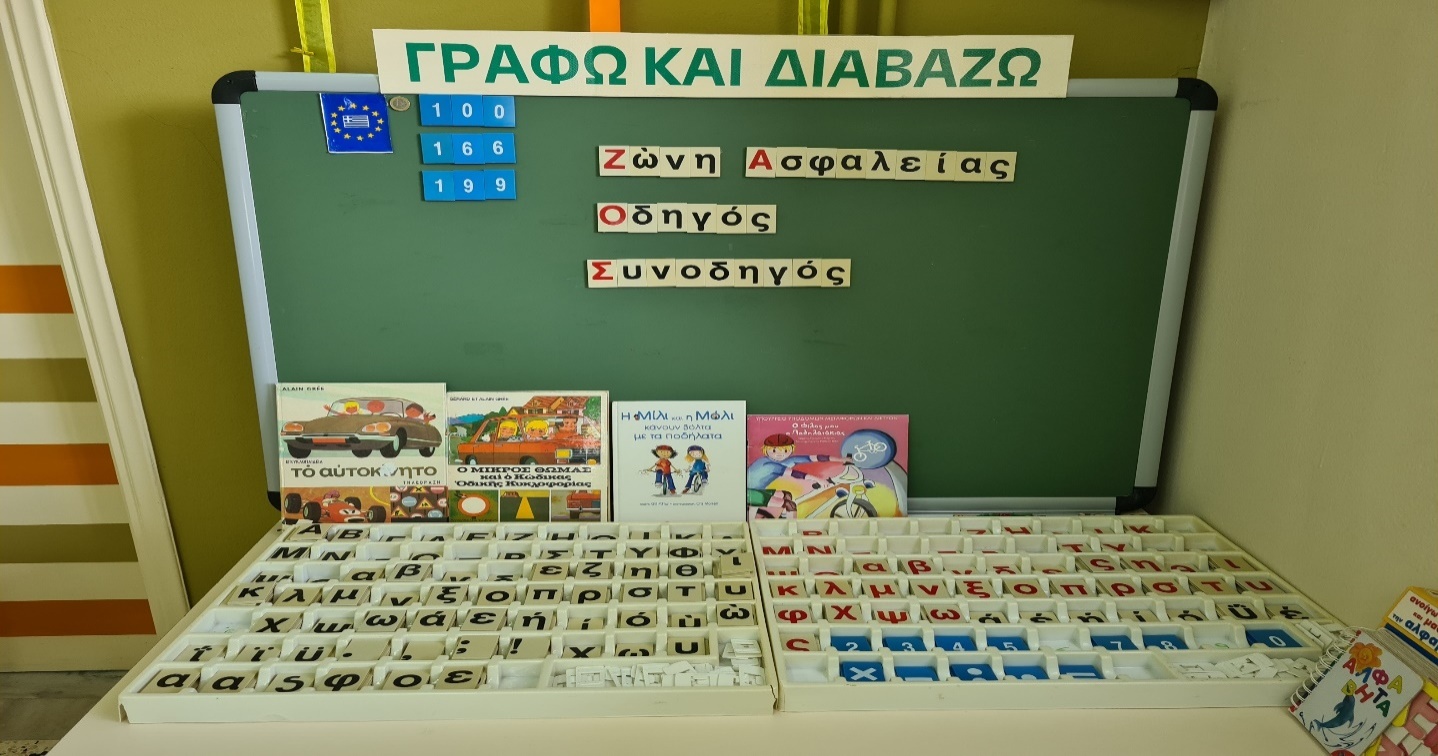 ΑαΕ εΗ ηΙ ιΟ οΦ φΣ σΝ νΚ κΠ πΜ μΖ ζΔ δ